Эксперты страховой медицинской организации ВТБ Медицина сообщают о переименовании компании и рассказывают о том, как пройти диспансеризацию легко и быстро. 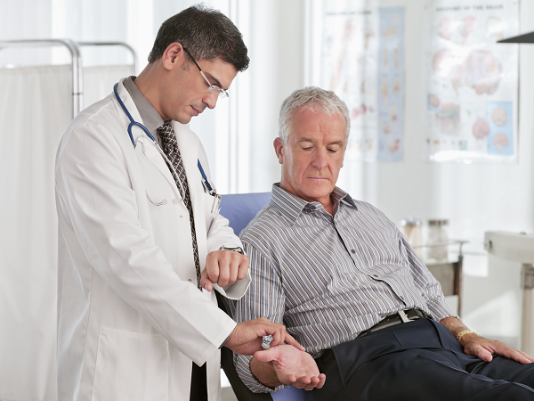 C июня 2017 года компания ВТБ Медицинское страхование сменила имя и стала называться ВТБ Медицина. Для клиентов ничего не меняется – они по-прежнему остаются клиентами страховой медицинской компании, которая входит в крупнейшую международную финансовую группу ВТБ. Страховые полисы, выданные компанией ВТБ Медицинское страхование ранее, продолжат действовать на всей территории России, их менять не нужно.По полису ОМС каждый застрахованный имеет право 1 раз в 3 года пройти диспансеризацию - комплексное обследование организма, направленное на выявление на раннем этапе наличия хронических неинфекционных заболеваний – сердечно-сосудистых, бронхо - легочных, онкологических, а также сахарного диабета.   В 2017 году могут пройти диспансеризацию застрахованные лица возрастов: 21,24,27,30,33,36,39,42,45,48,51,54,57,60,63,66,69,72,75,78,81,84,87,90,93,96 и 99 лет.Диспансеризацию можно пройти в медицинской организации, выбранной для получения первичной медицинской помощи: в районной поликлинике, центре (отделении) общей врачебной практики (семейной медицины), во врачебной амбулатории, медсанчасти и т.п. Для прохождения диспансеризации необходимо иметь паспорт и полис обязательного медицинского страхования.Программа бесплатной диспансеризации включает:Консультации и осмотры врачами – специалистами;Лабораторную и инструментальную диагностику;Определение группы состояния здоровья, необходимых профилактических, лечебных, реабилитационных и оздоровительных мероприятий по результатам проведённых обследований;Рекомендации специалистов по профилактике заболеваний, здоровому питанию, уровню физической активности, отказу от курения и чрезмерного употребления алкоголя;Разъяснение правил действий при угрожающих жизни заболеваний.Уточнить детали проведения диспансеризации можно в страховой компании ВТБ Медицина Филиал в Республике Дагестан:- по телефону круглосуточной горячей линии - 8 (800) 333-222-5;-  через форму «Задать вопрос» на сайте www.vtbms.ru;- обратившись в офис компании по адресу: Республика Дагестан, пр. имама Шамиля,д,36л.ООО ВТБ Медицина (прежнее название ЗАО МСК «Солидарность для жизни», ВТБ Медицинское страхование), работает на страховом рынке с 1992 года. Компания более 25 лет успешно развивается и входит в ТОП-10 страховых компаний на рынке ОМС.                 Руководитель Дагогнинского ТОС                      Заслуженный врач РД                                                                  Акимов М.А.